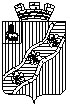 ПОСТАНОВЛЕНИЕАДМИНИСТРАЦИИКРАСНОКАМСКОГО ГОРОДСКОГО ПОСЕЛЕНИЯКРАСНОКАМСКОГО МУНИЦИПАЛЬНОГО РАЙОНАПЕРМСКОГО КРАЯ31.10.2012  									№ 730Об утверждении Административногорегламента отдела по социальнымвопросам администрации Краснокамского городского поселенияпо предоставлению муниципальной  услуги  «Предоставление адресной материальной помощи малообеспеченнымсемьям, одиноким гражданам и другим социально-незащищенным категориям граждан, попавшим в трудную жизненную ситуацию» В соответствии с федеральными законами от 6 октября 2003 г. N 131-ФЗ "Об общих принципах организации местного самоуправления в Российской Федерации", от 27 июня  2010 г. N 210-ФЗ «Об организации предоставления государственных и муниципальных услуг»,  постановлением Администрации Краснокамского городского поселения от 09 апреля 2012 г. № 188 «О порядке разработки и утверждения регламентов предоставления муниципальных услуг (исполнения муниципальных функций)»ПОСТАНОВЛЯЮ:1. Утвердить прилагаемый Административный регламент отдела по социальным вопросам администрации Краснокамского городского поселения по предоставлению муниципальной  услуги  «Предоставление адресной материальной помощи малообеспеченным семьям, одиноким гражданам и другим социально-незащищенным категориям граждан, попавшим в трудную жизненную ситуацию» (приложение).2. Настоящее постановление вступает в силу со дня его официального опубликования в газете «Наш город – Краснокамск».3. Контроль за исполнением постановления возложить на заместителя главы Н.М. Дейкало.Глава городского поселения –глава администрации Краснокамскогогородского поселения                                                           Ю.В.Чечёткин	Приложениек постановлению АдминистрацииКраснокамского городского поселенияАдминистративный регламент 
отдела по социальным вопросам  администрации Краснокамского городского поселения по предоставлению муниципальной  услуги  «Предоставление адресной материальной помощи малообеспеченным семьям, одиноким гражданам и другим социально-незащищенным категориям граждан, попавшим в трудную жизненную ситуацию»I. Общие положения предоставления муниципальной услуги1.1. Административный регламент отдела по социальным вопросам администрации Краснокамского городского поселения по предоставлению муниципальной услуги «Предоставление адресной материальной помощи малообеспеченным семьям, одиноким гражданам и другим социально-незащищенным категориям граждан, попавшим в трудную жизненную ситуацию» (далее – Административный регламент) разработан в целях повышения качества исполнения, доступности результатов предоставления муниципальной  услуги, определяет порядок и последовательность действий (административные процедуры) предоставления адресной материальной помощи малообеспеченным семьям, одиноким гражданам и другим социально-незащищенным категориям граждан, попавшим в трудную жизненную ситуацию.1.2. Положения Административного регламента распространяются на заявления граждан, поступившие в письменной форме и не распространяются на взаимоотношения граждан и администрации в процессе реализации полномочий администрации по предоставлению других муниципальных услуг.1.3. Предметом регулирования настоящего Административного регламента являются отношения, возникающие между физическими лицами и отдела по социальным вопросам администрации Краснокамского городского поселения, связанные с предоставлением муниципальной услуги (далее  – Муниципальная услуга):1.4. Предоставление Муниципальной услуги «Предоставление адресной материальной помощи малообеспеченным семьям, одиноким гражданам и другим социально-незащищенным категориям граждан, попавшим в трудную жизненную ситуацию» осуществляет отдел по социальным вопросам администрации Краснокамского городского поселения (далее – Отдел).  1.5. В качестве заявителей за предоставлением Муниципальной услуги «Предоставление адресной материальной помощи малообеспеченным семьям, одиноким гражданам и другим социально-незащищенным категориям граждан, попавшим в трудную жизненную ситуацию» вправе обратиться физические лица (либо их законные представители) -  граждане Российской Федерации, проживающие на территории Краснокамского городского поселения  (далее – Заявители).1.6.  Информация о Муниципальной услуге предоставляется:- с использованием средств массовой информации: путем размещения информации о предоставлении Муниципальной услуги в официальном источнике информации администрации – газете «Наш город – Краснокамск». - посредством телефонной связи – по телефону Отдела (34 273) 5-21-12. - посредством размещения в информационных системах общего пользования, в том числе в сети Интернет на официальном сайте администрации - http://www.krasnokamsk.ru//1.7. График работы Отдела: понедельник – четверг с 9-00 до 18-00, пятница с 9-00 до 17-00, перерыв с 13-00 до 14-00, приемные дни: вторник, четверг с 9-30 до 17-30, перерыв с 13-00 до 14-00, контактный телефон для справок:  (34 273)   5-21-12.1.8. Для получения информации о порядке предоставления Муниципальной услуги  Заявители обращаются: непосредственно в Отдел по адресу: г. Краснокамск Пермского края, ул. К.Либкнехта, 8, кабинет 10, устно по телефону (34 273) 5-21-12. 1.9. Ответственным лицом за предоставление Муниципальной услуги является  заведующий отделом по социальным вопросам администрации Краснокамского городского поселения.1.10. Получение Заявителями информации   по вопросам предоставления Муниципальной услуги осуществляется путем индивидуального и публичного информирования.1.11. Индивидуальное информирование по вопросам предоставления Муниципальной услуги проводится в форме устного информирования (лично и по телефону) и письменного информирования (почтой).1.12. Основными требованиями к информированию Заявителей о порядке предоставления Муниципальной  услуги (далее - информирование) являются:- достоверность предоставляемой информации;- чёткость изложения информации;- полнота предоставления информации;- удобство и доступность получения информации;- оперативность предоставления информации.1.13. Индивидуальное устное информирование обеспечивается специалистами Отдела лично и по телефону.1.14. При ответе на телефонные звонки, специалист Отдела, сняв трубку, должен назвать свою фамилию, имя, отчество, занимаемую должность, предложить Заявителю представиться и изложить суть вопроса.1.15. Заявители могут обратиться за консультационной или организационной поддержкой лично к главе городского поселения - главе администрации Краснокамского городского поселения.1.16. Специалист Отдела при общении с Заявителями (по телефону или лично) должен корректно и внимательно относиться к Заявителям, не унижая их чести и достоинства. Устное информирование о порядке оказания Муниципальной услуги должно проводиться с использованием официально-                                            избегать «параллельных разговоров» с окружающими людьми и не прерывать разговор по причине поступления звонка на другой аппарат. В конце устного информирования о порядке оказания Муниципальной услуги специалист Отдела, осуществляющий информирование, должен кратко подвести итоги и перечислить меры, которые надо принять (кто именно,                                                                   представляются при устном и письменном обращении Заявителя. Заявителю представляются сведения о том, на каком этапе (в процессе выполнения какой административной процедуры) Муниципальной услуги находится                                                                                                                                                                                          официального источника газеты «Наш город – Краснокамск», при необходимости -  телевидения, (далее – средства массовой информации),  а также путем размещения информации на официальном сайте администрации в сети Интернет, на информационном стенде в помещении администрации по указанному выше адресу.1.20. Обращение Заявителя рассматривается на заседании комиссии по социальной поддержке населения Администрации Краснокамского городского поселения в срок, не превышающий 30 дней со дня регистрации и предоставлении всех необходимых документов.  II. Стандарт предоставления муниципальной услуги. Наименование муниципальной услуги2.1. Наименование Муниципальной услуги: «Предоставление адресной материальной помощи малообеспеченным семьям, одиноким гражданам и другим социально-незащищенным категориям граждан, попавшим в трудную жизненную ситуацию».2.2.  Наименование органа, предоставляющего Муниципальную услугу: отдел по социальным вопросам администрации Краснокамского городского поселения. 2.3. Результатом предоставления Муниципальной услуги является предоставление Заявителю адресной материальной помощи либо мотивированного отказа в предоставлении адресной материальной помощи.2.4. Муниципальная услуга «Предоставление адресной материальной помощи малообеспеченным семьям, одиноким гражданам и другим социально-незащищенным категориям граждан, попавшим в трудную жизненную ситуацию» предоставляется бесплатно.2.5. Муниципальная услуга предоставляется в срок не позднее чем через 30 дней со дня предоставления в Отдел документов, указанных в пункте 2.9. настоящего Административного регламента. В исключительных случаях, должностное лицо либо уполномоченное на то лицо вправе продлить срок рассмотрения заявления не более чем на 30 дней, уведомив о продлении срока его рассмотрения Заявителя, направившего заявление.2.6. Срок ожидания в очереди при подаче заявления о предоставлении Муниципальной услуги, как и при получении результата предоставления Муниципальной услуги, не должен превышать 40 минут.2.7. Срок регистрации запроса Заявителя в соответствующем журнале с приложением необходимых документов  - 1 день.2.8. Предоставление Муниципальной услуги  осуществляется в соответствии с:- Конституцией Российской Федерации;- Жилищным кодексом Российской Федерации;- Федеральным законом от 06 октября 2003 г. № 131-ФЗ «Об общих принципах организации местного самоуправления в Российской Федерации»;- Уставом Краснокамского городского поселения, утвержденным решением Думы Краснокамского городского поселения от 01 декабря 2005 г. № 12;-  Федеральным законом от 27 июля 2010 г. № 210-ФЗ «Об организации предоставления государственных и муниципальных услуг»;- Федеральным законом от 02 мая 2006 г. № 59-ФЗ «О порядке рассмотрения  обращений граждан Российской Федерации»; - Федеральным законом от 09 февраля 2009 г. № 8-ФЗ «Об обеспечении доступа к информации о деятельности государственных органов и органов местного самоуправления»;- Постановлением Администрации Краснокамского городского поселения от 09 сентября 2011 г. № 618 «Об утверждении долгосрочной целевой программы «Социальная поддержка населения Краснокамского городского поселения на 2012-2014 годы»;- Постановлением Администрации Краснокамского городского поселения от 28 марта 2012 г. № 154 «О возобновлении действия отдельных нормативных актов администрации Краснокамского городского поселения»;- Постановлением Администрации Краснокамского городского поселения от 17 апреля 2012 г. № 204 «О внесении изменений в постановление Администрации Краснокамского городского поселения от 09 сентября 2011 г. № 618 «Об утверждении долгосрочной целевой программы «Социальная поддержка населения Краснокамского городского поселения на 2012-2014 годы»;- Постановлением Администрации Краснокамского городского поселения от 05 октября 2012 г. № 662 «О внесении изменений в постановление Администрации Краснокамского городского поселения от 09 сентября 2011 г. № 618 «Об утверждении долгосрочной целевой программы «Социальная поддержка населения Краснокамского городского поселения на 2012-2014 годы»;2.9. Для получения Муниципальной услуги Заявитель самостоятельно представляет в Отдел следующие документы:- заявление об оказании единовременной материальной помощи (приложение 1);- документы, содержащие персонифицированные сведения (паспорт, ИНН, страховое свидетельство, номер расчетного счета Заявителя);  - справку о совместно зарегистрированных лицах гражданина-заявителя и членов его семьи по месту жительства; - документ, подтверждающий право на льготы (для граждан льготных категорий);- документ, подтверждающий трудную жизненную ситуацию  (направление медицинского учреждения на лечение или обследование в специализированные лечебные центры на территории РФ; выписной эпикриз с указанием на необходимость приобретения дорогостоящих препаратов; документ, подтверждающий затраты на лечение и приобретение дорогостоящих препаратов, медицинские обследования и операции и т.д.).2.10. Заявитель вправе представить по собственной инициативе документы, подлежащие представлению в рамках межведомственного информационного взаимодействия:- справка о малообеспеченности семьи или одиноко проживающего гражданина, выданная ТУ Министерства социального развития Пермского края по Краснокамскому и Нытвенскому муниципальным районам;- справка о сумме пособия по безработице за последние 6 месяцев, выданная ГУ «Центр занятости населения»;2.11. Отдел не вправе требовать от Заявителя представления документов, не предусмотренных пунктом 2.9. настоящего Административного регламента.2.12. Документы, представленные Заявителем, должны соответствовать следующим требованиям:- тексты документов написаны разборчиво, в документах нет подчисток, приписок, исправлений, не оговоренных в установленном законом порядке;- документы не имеют серьезных повреждений, наличие которых не позволяет однозначно истолковать их содержание;- документы соответствуют требованиям, установленным законодательством РФ;- документы представлены в подлинниках либо в копиях, заверенных в установленном законодательством РФ порядке. Копии документов, не заверенные в установленном законодательством РФ порядке, представляются Заявителем с предъявлением оригиналов. Специалист Отдела, ответственный за предоставление Муниципальной услуги, сверяет копии документов с подлинниками и заверяет их. Подлинники документов возвращаются Заявителю. 2.13. Основания для отказа в приеме документов, необходимых для предоставления Муниципальной услуги.Основания для отказа в приеме документов, необходимых для предоставления Муниципальной услуги, отсутствуют. Обращение Заявителя, поступившее в Отдел, подлежит приему и рассмотрению.2.14. Основания для приостановления предоставления Муниципальной услуги.Основания для приостановления предоставления Муниципальной услуги отсутствуют.2.15. Основания для отказа в предоставлении Муниципальной услуги:- непредоставление документов, предусмотренных пунктом 2.9. настоящего Административного регламента;-  несоответствие представленных документов требованиям, указанных в пункте 2.12. настоящего Административного регламента;- отсутствие ассигнований бюджетных средств по долгосрочной целевой программе «Социальная поддержка населения Краснокамского городского поселения на 2012-2014 годы», выделенных на очередной финансовый год.2.16. Отказ в предоставлении Муниципальной услуги не препятствует повторному обращению Заявителя за предоставлением Муниципальной услуги при устранении оснований, послуживших к отказу в предоставлении Муниципальной услуги.2.17. Запрещается требовать от Заявителя предоставление документов, а также осуществление действий, в том числе согласований, необходимых для получения Муниципальной услуги и связанных с обращением в иные государственные органы, органы местного самоуправления, организации. Исключением является перечень услуг, которые являются необходимыми и обязательными для предоставления муниципальных услуг, утвержденный решением Думы Краснокамского городского поселения от 30 мая 2012 г. № 39 «Об утверждении перечня услуг, которые являются необходимыми и обязательными для предоставления муниципальных услуг администрацией Краснокамского городского поселения» и предоставляются организациями, участвующими в предоставлении муниципальных услуг и определении размера платы за их оказание.2.18. Срок оформления и направления уведомления о предоставлении адресной материальной помощи,  либо об отказе, не позднее, чем через 3 рабочих дня со дня принятия решения. 2.19. Решение об отказе в предоставлении  гражданам адресной материальной помощи, может быть обжаловано в суде, в порядке, установленном законодательством Российской Федерации.2.20. Для работы специалиста Отдела помещение должно быть оснащено стульями, столами, персональным компьютером, другими устройствами, необходимыми для работы.2.21. Места ожидания должны соответствовать комфортным условиям для  Заявителей, оборудованы необходимой мебелью.2.22. Показатели доступности и качества Муниципальной услуги:	- отсутствие поданных в установленном порядке жалоб на решения и действия (бездействие), принятые и осуществляемые при предоставлении Муниципальной услуги;	- соблюдение срока выдачи результата предоставления Муниципальной услуги;	- соблюдение сроков ожидания в очереди при подаче и получении документов;	- удовлетворенность заявителей доступностью и качеством Муниципальной услуги;	-  размещение информации о порядке оказания Муниципальной услуги на официальном сайте Администрации в сети Интернет;	- предоставление Муниципальной услуги на безвозмездной основе для Заявителей. III. Состав, последовательность и сроки выполнения административных процедур, требования к порядку их выполнения, в том числе особенности выполнения административных процедур в электронной форме. 3.1. Предоставление Муниципальной  услуги включает следующие административные процедуры: -   прием и регистрацию заявления и представленных документов;- рассмотрение заявления и представленных документов специалистами Отдела;- направление заявления граждан для рассмотрения на заседании комиссии по социальной поддержке населения Администрации Краснокамского городского поселения;- рассмотрение заявления граждан на заседании комиссии по социальной поддержке населения Администрации Краснокамского городского поселения;- подготовку проектов решения комиссии;- подготовку проектов постановлений Администрации Краснокамского городского поселения;- согласование проектов постановлений;- вручение постановления о предоставлении Заявителю адресной материальной помощи или решение об отказе.Зачисление денежных средств на расчетный счет Заявителя производится отделом бухгалтерского учета и отчетности Администрации Краснокамского городского поселения.3.2. Результатом административного действия по информированию и консультированию по вопросам предоставления Муниципальной услуги является получение Заявителем исчерпывающей информации. 3.3. Документы, необходимые для предоставления адресной материальной помощи, Заявитель (его законный представитель) представляет в администрацию Краснокамского городского поселения. 3.4. Основанием для приема документов является представление специалисту Отдела документа, удостоверяющего личность, и заявления о предоставлении Муниципальной услуги.3.5. Специалист Отдела на основании представленных документов проверяет:- наличие всех необходимых у Заявителя документов;- правильность заполнения заявления и других представленных документов;- актуальность представленных документов в соответствии с требованиями к срокам их действия;3.6. Специалист Отдела проверяет соответствие документов следующим требованиям:- текст документа должен быть написан ручкой с черными или синими чернилами разборчиво;- фамилия, имя, отчество заявителя должны указываться полностью и соответствовать паспортным данным;- в документах не должно быть подчисток, приписок, зачеркнутых слов и иных неоговоренных исправлений;- в документе не должно быть серьезных повреждений, наличие которых не позволяет однозначно толковать их содержание.3.7. Время приема заявления и необходимых документов у Заявителя, оценка документов, их полноты, достаточности не должно превышать 20 минут.3.8. При наличии полного пакета необходимых документов специалист Отдела  заверяет копии документов, возвращает оригиналы Заявителю.3.9. При представлении Заявителем неполного пакета необходимых документов, в их приеме отказывается.3.10. Основанием для рассмотрения документов, необходимых для принятия решения о предоставлении адресной материальной помощи, является их регистрация.3.11. Специалист Отдела проверяет комплектность документов, соответствие и действительность представленных сведений.3.12. В случае соответствия представленных документов требованиям, установленным настоящим Административным регламентом, специалист Отдела выносит документы на рассмотрение комиссии по социальной поддержке населения Администрации Краснокамского городского поселения.3.13. По результатам рассмотрения документов на комиссии по социальной поддержке населения Администрации Краснокамского городского поселения, специалист Отдела готовит проект постановления администрации о предоставлении адресной материальной помощи. 3.14. Основанием для уведомления Заявителя о принятии решения о предоставлении адресной материальной помощи, является постановление администрации о предоставлении адресной материальной помощи. Специалист Отдела готовит письменное уведомление для каждого Заявителя о принятии решения в предоставлении адресной материальной помощи. 3.15. Уведомление подписывается главой городского поселения - главой Администрации Краснокамского городского поселения или лицом, его замещающим.3.16. Уведомление о предоставлении адресной материальной помощи выдается или направляется Заявителю не позднее чем через 3 рабочих дня со дня подписания соответствующего постановления Администрации Краснокамского городского поселения.3.17. По желанию Заявителя указанное уведомление направляется ему почтовым отправлением по адресу, указанному в заявлении, либо передается лично.IV. Порядок и формы контроля за исполнением Административного регламента.4.1.  Контроль за исполнением Административного регламента осуществляется при предоставлении адресной материальной помощи, принятия оперативных мер по своевременному выявлению и устранению причин нарушения их прав, свобод и законных интересов.   	4.2. Контроль за полнотой и качеством исполнения поручений главы городского поселения – главы Администрации Краснокамского городского поселения по предоставлению гражданам адресной материальной помощи возлагается на заведующего отделом по социальным вопросам Администрации Краснокамского городского поселения.4.3 Специалисты Отдела несут персональную ответственность за решения и действия (бездействия), принимаемые (осуществляемые) в ходе предоставления Муниципальной услуги в соответствии с их должностными инструкциями.4.4. В случае выявления нарушения прав обратившихся граждан виновные лица привлекаются к ответственности  в соответствии с Кодексом Российской Федерации об административных правонарушениях и другими законодательными актами  Российской Федерации. 4.5. Сведения, содержащиеся в обращениях, а также персональные данные Заявителя могут использоваться только в служебных целях и в соответствии с полномочиями лица, работающего с обращением. Запрещается разглашение содержащейся в обращении информации о частной жизни обратившихся граждан без их согласия. Не является разглашением сведений, содержащихся в обращении, направление письменного обращения в другой государственный орган, орган местного самоуправления или должностному лицу, в компетенцию которых входит решение поставленных вопросов. V. Досудебный (внесудебный порядок обжалования решений и действий (бездействия) органа местного самоуправления, предоставляющего муниципальную  услугу, а также должностных лиц, муниципальных служащих.5.1. Гражданин вправе обжаловать действия (бездействия) должностных лиц, ответственных за предоставление Муниципальной услуги  при рассмотрении его обращения, а также принимаемые ими решения при предоставлении муниципальной  услуги и решения, принятые по результатам рассмотрения обращения гражданина в досудебном (внесудебном) и судебном порядке.5.2. Досудебный (внесудебный) порядок обжалования действия (бездействия) по рассмотрению обращений граждан включает в себя подачу жалобы на действия (бездействие) должностных лиц Отдела вышестоящему в порядке подчиненности должностному лицу – заместителю главы (далее – жалоба), а также обращение в исполнительные органы государственной власти Пермского края.  В жалобе, подающейся гражданином в порядке досудебного (внесудебного) обжалования, должны быть указаны: 1) фамилия, имя, отчество (последнее - при наличии);2) почтовый адрес, по которому должен быть направлен ответ;3) суть жалобы, включая информацию о:      - нарушении прав и свобод гражданина;      - создании препятствий к осуществлению гражданином его прав и свобод;  - незаконном возложении на гражданина какой-либо обязанности или его незаконном привлечении к ответственности.Проставляется личная подпись гражданина и дата подготовки жалобы.К жалобе, подающейся гражданином в досудебном (внесудебном) порядке, могут быть приложены документы и материалы.О результатах рассмотрения жалобы, поданной гражданином в досудебном (внесудебном) порядке, данный гражданин уведомляется в течение 10 дней со дня регистрации его жалобы. Результатом рассмотрения жалобы может быть полное, частичное удовлетворение заявленных претензий либо отказ в их  удовлетворении с обоснованием причин.            5.3. Сроки рассмотрения жалоб, поступивших в Отдел, рассматриваются:- в течение 15 рабочих дней со дня ее регистрации;- в случае обжалования отказа органа, предоставляющего Муниципальную услугу, должностного лица органа, предоставляющего Муниципальную услугу, в приеме документов у Заявителя либо в исправлении допущенных опечаток и ошибок или в случае обжалования нарушения установленного срока таких исправлений – в течение 5 рабочих дней со дня ее регистрации. 5.4. Гражданин вправе обжаловать действия (бездействие) и решения должностных лиц Администрации, решения, осуществляемые (принимаемые) в ходе предоставления Муниципальной  услуги в суде по месту своего жительства либо по месту нахождения  Администрации в порядке и сроки, установленные Гражданским процессуальным кодексом Российской Федерации.Приложение 1к Административному регламенту                                                                                        Главе г. Краснокамска                                                                                        Ю.В. Чечёткину                                                                                         от ________________________                                                                                        __________________________                                                                                            проживающего(ей) по адресу:                                                                                                                                                                            __________________________                                                                                __________________________                                                                                паспорт _______№__________                                                                                 выдан_____________________                                                                                 ИНН______________________                                                                                 страх. свид-во______________                                                                                       тел. ______________________Заявление          Прошу оказать адресную материальную помощь моей семье в связи с трудной жизненной ситуацией: __________________________________________________________________________________________________________________________________________________
__________________________________________________________________________________________________________________________________________________
____________________________________________________________________________________________________________________________________________________________________________________________________________________________________________________________________________________________________К заявлению прилагаю:1. копию паспорта на____л. в ____экз.2. копию ИНН на ____л. в _____экз.3. копию страхового свидетельства на _____л. в _____экз.4. копию расчетного счета на _____л. в _____экз.5. другие документы  ___________________________________________________________________________________________________________________________________________________________________________________________________________________________
_________________________________________________________________________Дата «____»_____________20____ г.                      Подпись________________Приложение 2к Административному регламентуЖУРНАЛРЕГИСТРАЦИИ ВХОДЯЩЕЙ ДОКУМЕНТАЦИИНаселенный пункт _________________________________________________                              (город, поселок и др.)__________________________________________________________________     (наименование органа, осуществляющего принятие на учет)                                   Начат ________________ 20__г.                                   Окончен ______________ 20__г.                                                               Приложение 3                                                                          к Административному регламентуБЛОК-СХЕМАпредоставления Муниципальной услуги «Предоставление адресной материальной помощи»№п/пДатаФ.И.О.заяви-теляАдресместажитель-стваКраткое содер-жаниеКодрегист-рацииКомунап-рав-леноДатанаправ-ленияРезуль-татрешенияКомусообщено12345678910Обращение Заявителя в Администрацию Краснокамского городского поселенияОбращение Заявителя в Администрацию Краснокамского городского поселенияИнформирование и консультирование Заявителя по вопросам предоставления  Муниципальной услугиИнформирование и консультирование Заявителя по вопросам предоставления  Муниципальной услугиПрием документов, необходимых для принятия решения о предоставлении  адресной материальной помощиПрием документов, необходимых для принятия решения о предоставлении  адресной материальной помощиРассмотрение документов, представленных ЗаявителемРассмотрение документов, представленных ЗаявителемПредставленные Заявителем документы соответствуют  установленным требованиям Представленные Заявителем документы не соответствуют установленным требованиямРассмотрение документов на комиссии посоциальной поддержке населенияУведомление Заявителя об отказе в предоставлении Муниципальной услуги Постановление Администрации КГП о предоставлении адресной материальной помощиУведомление Заявителя об отказе в предоставлении Муниципальной услуги Уведомление Заявителя о предоставлении адресной материальной помощи